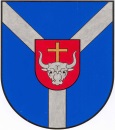 KARMĖLAVOS BALIO BURAČO GIMNAZIJOSDIREKTORĖĮSAKYMASDĖL KARMĖLAVOS BALIO BURAČO GIMNZIJOS DIREKTORĖS 2014 M. GEGUŽĖS 14 D. ĮSAKYMU Nr. V-65 PATVIRTINTŲ „KARMĖLAVOS BALIO BURAČO GIMNAZIJOS SUPAPRASTINTŲ MAŽOS VERTĖS PIRKIMŲ TAISYKLIŲ” PAKEITIMO2015 m. sausio 28 d. Nr. V-35-1KarmėlavaVadovaudamasi Lietuvos Respublikos vietos savivaldos įstatymo 18 str. 1 dalimi ir Lietuvos Respublikos viešųjų pirkimų įstatymo Nr. I-1491 2, 9, 18, 22, 24 ir 41 straipsnių pakeitimo įstatymu:P a k e i č i u  Karmėlavos Balio Buračo Gimnazijos Supaprastintų mažos vertės pirkimų  taisykles, patvirtintas Karmėlavos Balio Buračo gimnazijos direktorės 2014-05-14 d. įsakymu Nr. V-65 „ Dėl Karmėlavos Balio Buračo gimnazijos supaprastintų mažos vertės pirkimų  taisyklių patvirtinimo“:                  1.1. pakeičiu 2.1 papunktį taip:                 „2.1. prekių ar paslaugų pirkimo vertė yra mažesnė kaip 58 000 eurų (be pridėtinės vertės mokesčio), o darbų pirkimo vertė mažesnė kaip145 000 eurų (be pridėtinės vertės mokesčio).“                 1.2. pakeičiu 2.2 papunktį ir jį išdėstau taip:                „2.2. perkamos panašios prekės, paslaugos ar perkami darbai dėl to paties objekto yra suskirstyti į atskiras dalis, kurių kiekvienai numatoma sudaryti atskirą pirkimo sutartį (sutartis), jeigu bendra šių sutarčių vertė yra ne didesnė kaip 10 procentų prekių ar paslaugų supaprastintų pirkimų to paties tipo sutarčių vertės ir mažesnė kaip 58 000 eurų (be pridėtinės vertės mokesčio), o perkant darbus – ne didesnė kaip 1,5 procento to paties objekto supaprastinto pirkimo vertės ir mažesnė kaip 145 000 eurų (be pridėtinės vertės mokesčio).“pakeičiu 7 punktą ir išdėstau jį taip:                   „7. Pirkimų organizatorius atlieka visus mažos vertės pirkimus kai numatomos sudaryti prekių,  paslaugų ir darbų sutarties vertė  neviršija 15 tūkst. eurų (be pridėtinės vertės mokesčio). Organizacijos vadovas gali sudaryti ir komisiją.“                 1.4. pakeičiu 13.1 papunktį ir jį išdėstau taip:                  „13.1. numatomos sudaryti prekių ar paslaugų sutarties vertė neviršija 20 tūkst. eurų arba darbų sutarties vertė neviršija 80 tūkst. eurų (be pridėtinės vertės mokesčio);“                1.5. pakeičiu 18.1 papunktį ir jį išdėstau taip:                „18.1. kai prekių ar paslaugų sutarties vertė neviršija 3 tūkst. eurų vertės, o darbų – 15 tūkst. eurų (be pridėtinės vertės mokesčio);“                1.6. pakeičiu 21.1 papunktį ir jį išdėstau taip:                „21.1. sutarties vertė ne didesnė kaip 3 tūkst. eurų (be pridėtinės vertės mokesčio);“                1.7. pakeičiu 23 punktą ir išdėstau jį taip:                „23. Apklausa raštu atliekama, kai sutarties vertė yra 3 000 eurų (be pridėtinės vertės mokesčio) ir daugiau. Apklausiant raštu paklausimai tiekėjams įteikiami paštu, faksu, elektroniniu paštu arba asmeniškai. Tame pačiame pirkime dalyvaujantys tiekėjai turi būti apklausiami ta pačia forma.“               1.8. pakeičiu 32 punktą ir išdėstau jį taip:               „32. Pirkimo sutartis gali būti žodinė. Jei pirkimo sutarties vertė viršija 3 tūkst. eurų (be pridėtinės vertės mokesčio), sutartis turi būti sudaroma raštu.“                1.9. pakeičiu 33.4. papunktį ir jį išdėstau taip:                „33.4. kai pirkimo sutarties vertė mažiau kaip 3 tūkst. eurų (be pridėtinės vertės mokesčio);“                1.10. pakeičiu 35 punktą ir išdėstau jį taip:                „35. Gimnazija, atlikusi pirkimą, suinteresuotiems dalyviams, išskyrus atvejus, kai supaprastinto pirkimo sutarties vertė mažesnė kaip 3 tūkst. eurų (be pridėtinės vertės mokesčio), nedelsdama (ne vėliau kaip per 5 darbo dienas) raštu praneša apie priimtą sprendimą sudaryti pirkimo sutartį, nurodo nustatytą pasiūlymų eilę, laimėjusį pasiūlymą, tikslų atidėjimo terminą.“	                2. Šis įsakymas įsigalioja nuo 2015m. sausio 30 d.                 3. Nustatau, kad iki šio įsakymo įsigaliojimo pradėtos supaprastintų pirkimų procedūros tęsiamos pagal iki šio įsakymo įsigaliojimo galiojusias Supaprastintas mažos vertės pirkimų  taisykles, patvirtintas Karmėlavos Balio Buračo gimnazijos direktorės 2014-05-14 d. įsakymu Nr. V-65 „Dėl Karmėlavos Balio Buračo gimnazijos supaprastintų mažos vertės pirkimų  taisyklių patvirtinimo“.Direktorė					Rima Kuktienė